Nastavna cjelina: OBJAVA I SVETO PISMONastavna jedinica: Biblija u životu kršćanaKljučni pojmovi: Biblija u osobnom životu i liturgiji, čitanje i meditiranje Svetog PismaCILJ: Upoznavanje učenika s temeljnim svetopisamskim vrijednostima u korelaciji s osobnim životom  i u slavljenju liturgije.ISHODI:a) kognitivni – učenici će usvojiti značenje prispodobe o milosrdnom ocub) afektivni – učenici će uočiti osnovne životne vrijednosti u Božjem djelovanju kroz svetopisamske tekstovec) psiho – motorički – učenici će u Bibliji pronaći zadane citate kao poticaj za molitvu, osobno čitanje i razmatranjeMetodički sustav: interpretativno-analitički s elementima problemsko-stvaralačkog i molitvenog sustavaOblici rada:   rad u skupini, pojedinačni rad, frontalni        Nastavne metode: interpretativno čitanje teksta, vođeni razgovor, audio – slušanje i gledanje video priloga, interpretacija, izlaganje, molitveno izražavanje Mediji komuniciranja: ploča, kreda, računalo, materijali za rad u skupini, materijali – biblijski citati, pripremljen tekst sinteze, BiblijaPlan ploče: 		Biblija u životu kršćana	LJUBAV				OTAC = BOG	MILOSRĐE				SIN = JA, ČOVJEK	PRAŠTANJEKorelacija: Hrvatski jezik i književnost, geografija, biologija, kemijaIzvori za pripremanje nastavnika:1) Arhiva - predavanja, 2) Viktorija GADŽA – Nikola MILANOVIĆ i suradnici, Tražitelji smisla, Vjeronaučni udžbenik za 1. razred srednje škole  3) Jeruzalemska Biblija, Rebić, Fućak, Duda, KS, Zagreb, 2001.4) Internet - video prilog na youtube-u: Biblija je istinita (12.11.2013., Dobrivoje net)Izvori za pripremanje učenika: 1) Viktorija GADŽA – Nikola MILANOVIĆ i suradnici,  Tražitelji smisla, Vjeronaučni udžbenik za 1. razred srednje škole II. GLOBALNA STRUKTURA SATAArtikulacija: UVODNI DIO - 	 1. Molitveno-meditativni početak2. MotivacijaKratka psihološka stanka3. Najava temeSREDIŠNJI DIO –    4. Metodičke upute za rad u skupini I		            5. Prvi susret s tekstom – individualni rad			 6. Izražavanje dojmova7. Metodičke upute za rad u skupini II8. Iznošenje rezultata – interpretacija u užem smisluGrupno rješavanje problemaIznošenje rezultata  ZAVRŠNI DIO - 	 9. Sinteza s aktualizacijom			10. Molitveno-meditativni završetakIII. TIJEK SATA (1 min.)Pri ulasku u razred učenicima dijelim papire u boji.Na papire u boji napišite svoje ime i prezime i stavite na vidljivo mjesto (na taj način će kasnije biti jednostavnije formirati grupe)1. Molitveno – meditativni početak (3min.)Za početak vas molim da se zajednički pripremimo za molitvu. Pozivam vas da poslušate molitvu. Činim znak križa i interpretativno čitam tekst (PRILOG 1):Isuse, istinsko svjetlo, koji osvjetljavaš svakog čovjeka koji dolazi na svijet, ispovijedamo i vjerujemo da si ti Sin Božji, kojeg je Otac poslao da nam budeš učitelj. Pouči nas o istini. Tvoja riječ je istina, duh i život. Ali tko je od nas dostojan otvoriti evanđelje i proniknuti njegovu dubinu? Samo ti, Gospodine Isuse Kriste, koji si za nas umro na križu i otkupio nas svojom krvlju. Gospodine, daj nam milost da u duhu svete Crkve spoznamo velike istine koje si po evanđelju objavio ljudima. Otvori nam riznicu svoje mudrosti. Učini da tvoja Riječ koja prožima našu dušu, osvjetljava i posvećuje naš život, dok ne dođemo u nebo, gdje ti živiš i kraljuješ u vijeke vjekova. Amen. Slava Ocu...Govorim: Ovo je razmatranje pape u miru J. Ratzingera. Sviđa li vam se? Da bi razmatrali, moramo se pripremiti. Na ovakav način ljudi mogu razmatrati. Na temelju čega je Ratzinger napisao ovo razmatranje?  Što je koristio? (tekstovi duhovnog sadržaja, pretpostavljam da će reći Biblija). Što smo poslije razmatranja izmolili? (Slava Ocu...). To je poznata molitva, molimo ju posebno u Crkvi, zato možemo reći da se radi o liturgijskoj molitvi. Ali, svatko od nas može razmatrati osobno, pa čak i meditirati nad biblijskim tekstom. Postoji jedna poznata tehnika koju Crkva naziva lectio divina i možete ju slobodno potražiti jer pomaže u razmatranju i meditiranju.2. Motivacija (7min.)Sada vas molim da pogledate prema ploči, tj. platnu. Učenicima puštam video prilog na youtube-u: Biblija je istinita (12.11.2013., Dobrivoje net). Kratka psihološka stankaKako vam se svidio ovaj video prilog? (Pretpostavljam da je video prilog primamljiv učenicima jer pokazuje konkretne činjenične stvari povezane s biblijskim tekstovima). Jeste li ikada pomislili da Biblija može dati ovakve znanstvene odgovore? Što nam govori ovaj prilog, kakva je Biblija knjiga? (Knjiga koja nije mit, daje odgovore na sve, pa čak i materijalne, fizičke stvari u svijetu). Vidimo da je Biblija očito bila mnogim znanstvenicima nadahnuće i poticaj. Mislite li da je autor ovoga priloga imao u vidu samo znanstveni vid ili kršćanski? (očekujem da će učenici pitati kakav je to kršćanski vid). Vjerujemo da iza svega stvorenoga stoji Bog. Ne zaustavljamo se samo na znanstvenom, mi tražimo odgovore na pitanja tko je Bog i kakav je prema čovjeku? Kakav je vaš pristup Bibliji? Razmišljate li ikada o njoj ili možda meditirate? Ima li netko možda aplikaciju biblijski tekstovi u mobitelu? Gdje i kada se možemo susresti s Biblijom? (U Crkvi, liturgija...). Činimo li to u vlastitom domu? 3. Najava teme (2min.)Danas ćemo vidjeti u konkretnim primjerima što bi Biblija trebala biti za nas kršćane? Koju poruku može ostaviti na nama biblijski tekst i koliko nam je važan u svakodnevnom životu? Zato, zapišimo naslov: Biblija u životu kršćana. Uzet ćemo upravo, vama poznatu, prispodobu o milosrdnom ocu te zajednički kroz čitanje i meditiranje teksta analizirati i otkriti značenje prispodobe za osobni život kršćanina te važnost govora ljubavi, milosrđa i praštanja kao osnovnih životnih vrijednosti.4. Metodičke upute za rješavanje problema I (1min.)Na početku sata ste dobili papire u boji gdje ste napisali vaša imena. Postoje četiri boje koje određuju vašu skupinu. Podijelit ćemo se stoga u četiri skupine, ovisno koju ste boju dobili. Na svakom papiru je tekst biblijske prispodobe o milosrdnom ocu, (a u poleđini su pitanja koja ne otkrivam). 5. Prvi susret s tekstom – individualni rad (3min.)Zatim dijelim svakoj skupini i svakome pojedinačno tekst. Pažljivo ćete ga pročitati slijedeći upute za pristup biblijskom tekstu ispod njega. Prvo, dakle, pročitajte upute, a zatim tekst prispodobe sami.Učenici sami, svako za sebe, u tišini čitaju tekst.6. Izražavanje dojmova (3min.)Zatim postavljam pitanja: Jeste li pročitali tekst po uputama? Kako vam se svidio? Što je bilo najzahtjevnije, a što najjednostavnije? (nekada im se teško sabrati, ili im nešto u razredu odvlači pozornost, a najlakše je samo čitanje jer je prispodoba jasna). Možeš li se poistovjetiti s nekim od likova? Zašto baš taj lik? Vidimo da je ponekad teško koncentrirati se, udubiti se u tekst, ali to je potrebno da bi razumjeli Božju poruku. Ove upute su jedan od načina kako možemo sami pristupiti nekom tekstu. Polagano čitanje, uživljavanje i sabranost uvjeti su za razumijevanje biblijskog teksta. Vjerujte, i Ratzinger je slijedio upute da bi mogao napisati razmatranje kakvo smo čuli na početku sata.  7. Metodičke upute za rješavanje problema II (2min.)Sada okrenite vaš radni list i odgovorite na dva pitanja. Otkrit ćemo koja je to Božja poruka. Odredite predstavnika skupine koji će sažeti odgovore na ova pitanja i zaključke iznijeti nama ostalima. Pazite, molim vas na vrijeme jer je ograničeno. Imate 10 min vremena za rješavanje unutar skupine. Možete pisati na papir jer on ostaje vama kao podsjetnik na današnju temu. Molim vas da svi sudjelujete. Za bilo kakvu pomoć, stojim vam na raspolaganju.8. Iznošenje rezultata  - Interpretacija u užem smislu (10min)Grupno rješavanje problemaPrva skupina ima za zadatak odgovoriti na postavljena pitanja (PRILOG 2) na temelju teksta prispodobe o milosrdnom ocu. Izdvojite u tekstu očev govor ljubavi prema sinu? (Sin usta i pođe svom ocu. Dok je još bio daleko, njegov ga otac ugleda, ganu se, potrča, pade mu oko vrata i izljubi ga). Na koje sve načine Bog pokazuje ljubav prema čovjeku? (Dao je svoga sina, oproštenje grijeha, obitelj, zajednica, društvo...sve ono što čovjek posjeduje, darovano je od Boga).Druga skupina također odgovara na postavljena pitanja (PRILOG 3) na temelju prispodobe o milosrdnom ocu. Kako otac pokazuje milosrđe prema sinu? (Otac prihvaća ispriku, raduje se povratku, čeka ga, grli, pokazuje da mu je stalo do sina). Što je prethodilo tome? (Sin se iskreno kaje...Oče, sagriješih protiv neba i pred tobom, sin je skrušen, traži oprost).Treća skupina ima za zadatak na osnovu teksta prispodobe odgovoriti na pitanja koja su u prilogu (PRILOG 4). Što mislite, zašto otac oprašta sinu? (Vidio je u njemu poniznost, želja za promjenom života, a otac pokazuje koliko ga voli i koliko mu je stalo do sina). Poznajete li neke biblijske tekstove koji govore o Božjem praštanju? (Još u SZ Bog oprašta izraelskom narodu više puta – nevjera Židova, zlatno tele, Noa i potop – savez s čovjekom...)Četvrta skupina također odgovara na postavljena pitanja na osnovu teksta prispodobe (PRILOG 5). Tko je za nas kršćane otac, a tko sin u ovoj prispodobi? (Otac je Bog, a sin smo svi mi ljudi i naši grijesi). Kakvu sliku o Bogu Ocu nudi ova prispodoba? (Bog razumije čovjekov pad, traži promjenu i obraćenje, iskazuje svoju ljubav, milost, oprašta, poziva na suradnju, bezuvjetno ljubi...).Iznošenje rezultata  Svaki predstavnik skupine iznosi rezultate rada. Dok jedni čitaju, drugi pozorno prate jer su skupine povezane i bitno je saslušati sve rezultate. Nakon pročitanih rezultata pojedine skupine, zapisujem na ploču: LJUBAV, MILOSRĐE, PRAŠTANJE i nakon četvrte skupine: OTAC=BOG, SIN=JA,ČOVJEK. Na kraju iznošenja rezultata pozivam učenike na pozornost i praćenje daljnjeg tijeka sata.9. Sinteza s aktualizacijom (10 min.)Pokazujući Jeruzalemsku Bibliju, govorim: Vidimo da Biblija progovara svima nama danas. Svaki biblijski tekst shvaćamo u okviru današnjice. Bog, koji je stvorio čovjeka na sliku Božju, poziva čovjeka na suradnju. U Bibliji uočavamo red i sklad u prirodi, kao i odnos Bog-čovjek, čovjek- Bog. Vidjeli smo u analizi prispodobe o milosrdnom ocu snagu Božjeg govora ljubavi, milosrđa i praštanja. Rekli smo na početku sata gdje možemo slušati biblijske tekstove? (U Crkvi, na misi). Kako nazivamo taj dio mise? (Služba Riječi, čitanja). Biblija ima iznimnu ulogu u liturgiji Crkve, kao temelj za razumijevanje liturgije. Možemo uočiti kako se u liturgiji u službi čitanja može prepoznati dijalog između Boga i čovjeka (1.čitanje,psalam,2.čitanje,Aleluja, evanđelje), kao otac i sin u prispodobi. Biblija bi trebala svima nama usađivati osnovne životne vrijednosti. To su temeljne životne vrijednosti koje pronalazimo u Bibliji tako da osluškujemo, doživimo i primijenimo živu Božju Riječ danas.  Koju od navedenih vrijednosti prepoznajem u svom djelovanju? Opraštam li drugima? Kako djelujem u razredu? Znam li voljeti, praštati i pokazivati milosrđe? Zaista vjerujem da imate neke od ovih vrijednosti. Potrebno je samo otvoriti se djelovanju Duha Svetoga koji nas potiče na promišljanje svetopisamskih tekstova u Crkvi, u vlastitom domu i okruženju svakodnevno. Prilazimo kraju sata. Nalazimo se u korizmenom vremenu, gdje nas Bog posebno poziva na razmatranje njegove Riječi koja hrani našu dušu. Znate li, da u pojedinim župama postoji cjelodnevno čitanje Biblije za vrijeme korizme? Pripadate li vi jednoj od tih župa? Imate li iskustva s tim? Volio bih da nakon onoga što ste čuli, vidjeli i radili unutar skupine, probate sami razmatrati biblijski citat. Dvije mogućnosti (ovisno o vremenu) :a) zato ću vam podijeliti nekoliko biblijskih citata i u bilježnice napišite svoj doživljaj citata ili razmatranje u obliku molitve. (Dok pišu molitvu, dijelim sintezu koju lijepe u bilježnice kod kuće) – PRILOG 6    b) moguće je da učenici ne stignu napisati doživljaj citata, u tom slučaju dovršit će kod kuće... (podjela sinteze odmah nakon aktualizacije)Nekolicinu učenika zamolim da pročitaju. (PRILOG 7)˝Gospodin je pastir moj, ni u čem ja ne oskudijevam˝ (Ps 23).˝Ako ostanete u mojoj riječi, uistinu, moji ste učenici; upoznat ćete istinu i istina će vas osloboditi˝(Iv 8,31).˝Bog je tako ljubio svijet te je poslao svoga Sina Jedinorođenca da nijedan koji u njega vjeruje ne propadne, nego da ima život vječni˝ (Iv 3,16).˝Pogriješi li tvoj brat, prekori ga, a ako se obrati, oprosti mu˝ (Lk 17,3)."Ti, naprotiv, kad postiš, pomaži glavu i umij lice da ne zapaze ljudi kako postiš, nego Otac tvoj, koji je u skrovitosti. I Otac tvoj, koji vidi u skrovitosti, uzvratit će ti." (Mt 6, 18)"Hajdete za mnom i učinit ću vas ribarima ljudi!" (Mk 1, 17)"Blagoslovljena ti među ženama i blagoslovljen plod utrobe tvoje!" (Lk 1,42)"Dođite k meni svi koji ste izmoreni i opterećeni i ja ću vas odmoriti."(Mt 11,28)"Budući da si me vidio, povjerovao si. Blaženi koji ne vidješe, a vjeruju!"             (Iv 20, 29)10. Molitveno – meditativni završetak (1min.)Činim znak križa i čitam: Gospodine, tako je jednostavno vjerovati samo u ono što vidim i razumijem. No zbog Tvoje riječi želim se radovati što si Ti veći nego li moj razum može shvatiti, i što više činiš, nego li ja smatram mogućim. Amen.V. PRILOZIPRILOG 1 – meditativno-molitveni početak (molitva J. Ratzingera – lectio divina)Isuse, istinsko svjetlo, koji osvjetljavaš svakog čovjeka koji dolazi na svijet, ispovijedamo i vjerujemo da si ti Sin Božji, kojeg je Otac poslao da nam budeš učitelj. Pouči nas o istini. Tvoja riječ je istina, duh i život. Ali tko je od nas dostojan otvoriti evanđelje i proniknuti njegovu dubinu? Samo ti, Gospodine Isuse Kriste, koji si za nas umro na križu i otkupio nas svojom krvlju. Gospodine, daj nam milost da u duhu svete Crkve spoznamo velike istine koje si po evanđelju objavio ljudima. Otvori nam riznicu svoje mudrosti. Učini da tvoja riječ koja prožima našu dušu, osvjetljava i posvećuje naš život, dok ne dođemo u nebo, gdje ti živiš i kraljuješ u vijeke vjekova. Amen. Slava Ocu...PRILOG 2I. SKUPINAPRISPODOBA O MILOSRDNOM OCU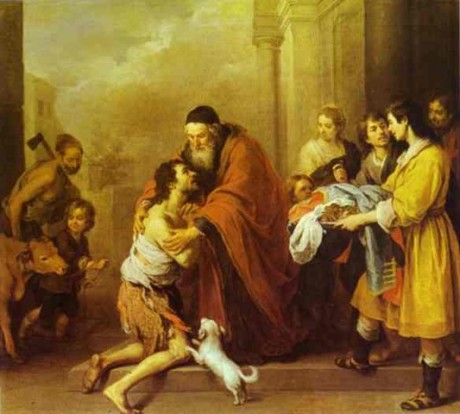 11 I nastavi: "Čovjek neki imao dva sina. 12 Mlađi reče ocu: 'Oče, daj mi dio dobara koji mi pripada.' I razdijeli im imanje. 13 Nakon nekoliko dana mlađi sin pokupi sve, otputova u daleku zemlju i ondje potrati svoja dobra živeći razvratno."14 "Kad sve potroši, nasta ljuta glad u onoj zemlji te on poče oskudijevati. 15 Ode i pribi se kod jednoga žitelja u onoj zemlji. On ga posla na svoja polja pasti svinje. 16 Želio se nasititi rogačima što su ih jele svinje, ali mu ih nitko nije davao."17 "Došavši k sebi, reče: 'Koliki najamnici oca moga imaju kruha napretek, a ja ovdje umirem od gladi! 18 Ustat ću, poći svomu ocu i reći mu: 'Oče, sagriješih protiv Neba i pred tobom! 19 Nisam više dostojan zvati se sinom tvojim. Primi me kao jednog od svojih najamnika.'"20 "Usta i pođe svom ocu. Dok je još bio daleko, njegov ga otac ugleda, ganu se, potrča, pade mu oko vrata i izljubi ga. 21 A sin će mu: 'Oče! Sagriješih protiv Neba i pred tobom! Nisam više dostojan zvati se sinom tvojim.' 22 A otac reče slugama: 'Brzo iznesite haljinu najljepšu i obucite ga! Stavite mu prsten na ruku i obuću na noge! 23 Tele ugojeno dovedite i zakoljite, pa da se pogostimo i proveselimo 24 jer sin mi ovaj bijaše mrtav i oživje, izgubljen bijaše i nađe se!' I stadoše se veseliti."25 "A stariji mu sin bijaše u polju. Kad se na povratku približio kući, začu svirku i igru 26 pa dozva jednoga slugu da se raspita što je to. 27 A ovaj će mu: 'Došao tvoj brat pa otac tvoj zakla tele ugojeno što sina zdrava dočeka.' 28 A on se rasrdi i ne htjede ući. Otac tada iziđe i stane ga nagovarati. 29 A on će ocu: 'Evo toliko ti godina služim i nikada ne prestupih tvoju zapovijed, a nikad mi ni jareta nisi dao da se s prijateljima proveselim. 30 A kada dođe ovaj sin tvoj koji s bludnicama proždrije tvoje imanje, ti mu zakla ugojeno tele.' 31 Nato će mu otac: 'Sinko, ti si uvijek sa mnom i sve moje - tvoje je. 32 No trebalo se veseliti i radovati jer ovaj brat tvoj bijaše mrtav i oživje, izgubljen i nađe se!'"Lk 15, 11-32Upute:Saberi se, nemoj dopustiti da ti misli lete po razredu radoznalo tko što radi!Pročitaj tekst polagano, u sebi. Čitaj s razumijevanjem – ako ti neka riječ nije jasna, digni ruku i pitaj profesora!Uživi se u situaciju biblijskog teksta, vrijeme tog teksta, ljude tog vremena. Pitanja za razgovor u skupini:Izdvojite u tekstu očev govor ljubavi prema sinu? Na koje sve načine Bog pokazuje ljubav prema čovjeku?PRILOG 3II. SKUPINAPRISPODOBA O MILOSRDNOM OCU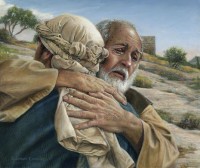 11 I nastavi: "Čovjek neki imao dva sina. 12 Mlađi reče ocu: 'Oče, daj mi dio dobara koji mi pripada.' I razdijeli im imanje. 13 Nakon nekoliko dana mlađi sin pokupi sve, otputova u daleku zemlju i ondje potrati svoja dobra živeći razvratno."14 "Kad sve potroši, nasta ljuta glad u onoj zemlji te on poče oskudijevati. 15 Ode i pribi se kod jednoga žitelja u onoj zemlji. On ga posla na svoja polja pasti svinje. 16 Želio se nasititi rogačima što su ih jele svinje, ali mu ih nitko nije davao."17 "Došavši k sebi, reče: 'Koliki najamnici oca moga imaju kruha napretek, a ja ovdje umirem od gladi! 18 Ustat ću, poći svomu ocu i reći mu: 'Oče, sagriješih protiv Neba i pred tobom! 19 Nisam više dostojan zvati se sinom tvojim. Primi me kao jednog od svojih najamnika.'"20 "Usta i pođe svom ocu. Dok je još bio daleko, njegov ga otac ugleda, ganu se, potrča, pade mu oko vrata i izljubi ga. 21 A sin će mu: 'Oče! Sagriješih protiv Neba i pred tobom! Nisam više dostojan zvati se sinom tvojim.' 22 A otac reče slugama: 'Brzo iznesite haljinu najljepšu i obucite ga! Stavite mu prsten na ruku i obuću na noge! 23 Tele ugojeno dovedite i zakoljite, pa da se pogostimo i proveselimo 24 jer sin mi ovaj bijaše mrtav i oživje, izgubljen bijaše i nađe se!' I stadoše se veseliti."25 "A stariji mu sin bijaše u polju. Kad se na povratku približio kući, začu svirku i igru 26 pa dozva jednoga slugu da se raspita što je to. 27 A ovaj će mu: 'Došao tvoj brat pa otac tvoj zakla tele ugojeno što sina zdrava dočeka.' 28 A on se rasrdi i ne htjede ući. Otac tada iziđe i stane ga nagovarati. 29 A on će ocu: 'Evo toliko ti godina služim i nikada ne prestupih tvoju zapovijed, a nikad mi ni jareta nisi dao da se s prijateljima proveselim. 30 A kada dođe ovaj sin tvoj koji s bludnicama proždrije tvoje imanje, ti mu zakla ugojeno tele.' 31 Nato će mu otac: 'Sinko, ti si uvijek sa mnom i sve moje - tvoje je. 32 No trebalo se veseliti i radovati jer ovaj brat tvoj bijaše mrtav i oživje, izgubljen i nađe se!'"Lk 15, 11-32Upute za osobno razmatranje biblijskog teksta:1. Saberi se, nemoj dopustiti da ti misli lete po razredu radoznalo tko što      radi!2. Pročitaj tekst polagano, u sebi. 3. Čitaj s razumijevanjem – ako ti neka riječ nije jasna, digni ruku i pitaj profesora!4. Uživi se u situaciju biblijskog teksta, vrijeme tog teksta, ljude tog vremena. Pitanja za razgovor u skupini:1. Kako otac pokazuje milosrđe prema sinu?      2. Što je prethodilo tome?PRILOG 4III. SKUPINAPRISPODOBA O MILOSRDNOM OCU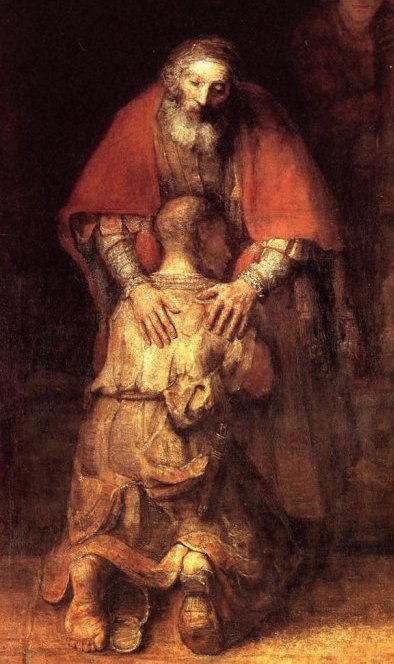 11 I nastavi: "Čovjek neki imao dva sina. 12 Mlađi reče ocu: 'Oče, daj mi dio dobara koji mi pripada.' I razdijeli im imanje. 13 Nakon nekoliko dana mlađi sin pokupi sve, otputova u daleku zemlju i ondje potrati svoja dobra živeći razvratno."14 "Kad sve potroši, nasta ljuta glad u onoj zemlji te on poče oskudijevati. 15 Ode i pribi se kod jednoga žitelja u onoj zemlji. On ga posla na svoja polja pasti svinje. 16 Želio se nasititi rogačima što su ih jele svinje, ali mu ih nitko nije davao."17 "Došavši k sebi, reče: 'Koliki najamnici oca moga imaju kruha napretek, a ja ovdje umirem od gladi! 18 Ustat ću, poći svomu ocu i reći mu: 'Oče, sagriješih protiv Neba i pred tobom! 19 Nisam više dostojan zvati se sinom tvojim. Primi me kao jednog od svojih najamnika.'"20 "Usta i pođe svom ocu. Dok je još bio daleko, njegov ga otac ugleda, ganu se, potrča, pade mu oko vrata i izljubi ga. 21 A sin će mu: 'Oče! Sagriješih protiv Neba i pred tobom! Nisam više dostojan zvati se sinom tvojim.' 22 A otac reče slugama: 'Brzo iznesite haljinu najljepšu i obucite ga! Stavite mu prsten na ruku i obuću na noge! 23 Tele ugojeno dovedite i zakoljite, pa da se pogostimo i proveselimo 24 jer sin mi ovaj bijaše mrtav i oživje, izgubljen bijaše i nađe se!' I stadoše se veseliti."25 "A stariji mu sin bijaše u polju. Kad se na povratku približio kući, začu svirku i igru 26 pa dozva jednoga slugu da se raspita što je to. 27 A ovaj će mu: 'Došao tvoj brat pa otac tvoj zakla tele ugojeno što sina zdrava dočeka.' 28 A on se rasrdi i ne htjede ući. Otac tada iziđe i stane ga nagovarati. 29 A on će ocu: 'Evo toliko ti godina služim i nikada ne prestupih tvoju zapovijed, a nikad mi ni jareta nisi dao da se s prijateljima proveselim. 30 A kada dođe ovaj sin tvoj koji s bludnicama proždrije tvoje imanje, ti mu zakla ugojeno tele.' 31 Nato će mu otac: 'Sinko, ti si uvijek sa mnom i sve moje - tvoje je. 32 No trebalo se veseliti i radovati jer ovaj brat tvoj bijaše mrtav i oživje, izgubljen i nađe se!'"Lk 15, 11-32Upute:1. Saberi se, nemoj dopustiti da ti misli lete po razredu radoznalo tko što      radi!2. Pročitaj tekst polagano, u sebi. 3. Čitaj s razumijevanjem – ako ti neka riječ nije jasna, digni ruku i pitaj profesora!4. Uživi se u situaciju biblijskog teksta, vrijeme tog teksta, ljude tog vremena. Pitanja za razgovor u skupini:1. Radi čega otac oprašta sinu?      2. Poznajete li druge biblijske tekstove koji govore o praštanju? Navedite!PRILOG 5IV. SKUPINAPRISPODOBA O MILOSRDNOM OCU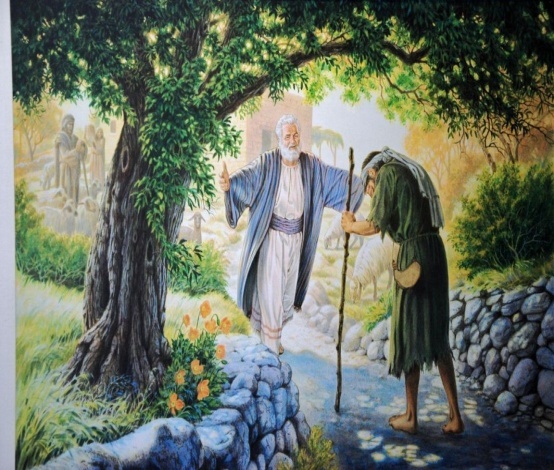 11 I nastavi: "Čovjek neki imao dva sina. 12 Mlađi reče ocu: 'Oče, daj mi dio dobara koji mi pripada.' I razdijeli im imanje. 13 Nakon nekoliko dana mlađi sin pokupi sve, otputova u daleku zemlju i ondje potrati svoja dobra živeći razvratno."14 "Kad sve potroši, nasta ljuta glad u onoj zemlji te on poče oskudijevati. 15 Ode i pribi se kod jednoga žitelja u onoj zemlji. On ga posla na svoja polja pasti svinje. 16 Želio se nasititi rogačima što su ih jele svinje, ali mu ih nitko nije davao."17 "Došavši k sebi, reče: 'Koliki najamnici oca moga imaju kruha napretek, a ja ovdje umirem od gladi! 18 Ustat ću, poći svomu ocu i reći mu: 'Oče, sagriješih protiv Neba i pred tobom! 19 Nisam više dostojan zvati se sinom tvojim. Primi me kao jednog od svojih najamnika.'"20 "Usta i pođe svom ocu. Dok je još bio daleko, njegov ga otac ugleda, ganu se, potrča, pade mu oko vrata i izljubi ga. 21 A sin će mu: 'Oče! Sagriješih protiv Neba i pred tobom! Nisam više dostojan zvati se sinom tvojim.' 22 A otac reče slugama: 'Brzo iznesite haljinu najljepšu i obucite ga! Stavite mu prsten na ruku i obuću na noge! 23 Tele ugojeno dovedite i zakoljite, pa da se pogostimo i proveselimo 24 jer sin mi ovaj bijaše mrtav i oživje, izgubljen bijaše i nađe se!' I stadoše se veseliti."25 "A stariji mu sin bijaše u polju. Kad se na povratku približio kući, začu svirku i igru 26 pa dozva jednoga slugu da se raspita što je to. 27 A ovaj će mu: 'Došao tvoj brat pa otac tvoj zakla tele ugojeno što sina zdrava dočeka.' 28 A on se rasrdi i ne htjede ući. Otac tada iziđe i stane ga nagovarati. 29 A on će ocu: 'Evo toliko ti godina služim i nikada ne prestupih tvoju zapovijed, a nikad mi ni jareta nisi dao da se s prijateljima proveselim. 30 A kada dođe ovaj sin tvoj koji s bludnicama proždrije tvoje imanje, ti mu zakla ugojeno tele.' 31 Nato će mu otac: 'Sinko, ti si uvijek sa mnom i sve moje - tvoje je. 32 No trebalo se veseliti i radovati jer ovaj brat tvoj bijaše mrtav i oživje, izgubljen i nađe se!'"Lk 15, 11-32Upute:1. Saberi se, nemoj dopustiti da ti misli lete po razredu radoznalo tko što      radi!2. Pročitaj tekst polagano, u sebi. 3. Čitaj s razumijevanjem – ako ti neka riječ nije jasna, digni ruku i pitaj profesora!4. Uživi se u situaciju biblijskog teksta, vrijeme tog teksta, ljude tog vremena. Pitanja za razgovor u skupini:1. Tko je za nas kršćane otac, a tko sin u ovoj prispodobi?     2.  Kakvu sliku o Bogu Ocu nudi ova prispodoba?PRILOG 6 – Sinteza (zalijepiti u bilježnice)Bog kroz Sveto Pismo poziva čovjeka na ostvarivanje sklada u prirodi i u međuljudskim odnosimaBiblija govori jezikom ljubavi, praštanja i milosrđa (prispodoba o milordnom ocu)Biblija je knjiga života koju pravi kršćanin koristi osobno i u liturgijiPotrebno je oraspoložiti se za čitanje Biblije, moliti, meditirati i uživjeti se ČITAJMO BIBLIJU SVAKI DAN !!!__________________________________________________________________________PRILOG 7 – Citati za osobno razmatranje i molitvu (moguća DZ)˝Gospodin je pastir moj, ni u čem ja ne oskudijevam˝ (Ps 23).˝Ako ostanete u mojoj riječi, uistinu, moji ste učenici; upoznat ćete istinu i istina će vas osloboditi˝(Iv 8,31).˝Bog je tako ljubio svijet te je poslao svoga Sina Jedinorođenca da nijedan koji u njega vjeruje ne propadne, nego da ima život vječni˝ (Iv 3,16).˝Pogriješi li tvoj brat, prekori ga, a ako se obrati, oprosti mu˝ (Lk 17,3)."Ti, naprotiv, kad postiš, pomaži glavu i umij lice da ne zapaze ljudi kako postiš, nego Otac tvoj, koji je u skrovitosti. I Otac tvoj, koji vidi u skrovitosti, uzvratit će ti." (Mt 6, 18)"Hajdete za mnom i učinit ću vas ribarima ljudi!" (Mk 1, 17)"Blagoslovljena ti među ženama i blagoslovljen plod utrobe tvoje!" (Lk 1,42)"Dođite k meni svi koji ste izmoreni i opterećeni i ja ću vas odmoriti."(Mt 11,28)"Budući da si me vidio, povjerovao si. Blaženi koji ne vidješe, a vjeruju!"             (Iv 20, 29)PRILOG 8 – Završna molitvaGospodine, tako je jednostavno vjerovati samo u ono što vidim i razumijem. No zbog Tvoje riječi želim se radovati što si Ti veći negoli moj razum može shvatiti, i što više činiš, nego li ja smatram mogućim. Amen.